Conférence : Le burn-out. 
Bruno Humbeeck est Psychopédagogue et Docteur en sciences de l’éducation. Chargé d’enseignement à l’Université de Mons et responsable du Centre de Ressource éducative pour l’Action Sociale (CREAS), il travaille sur des projets de recherche portant sur relations école-famille et société au sein du Centre de Recherche en Inclusion Sociale. Expert de la résilience, il est l’auteur de publications sur l’estime de soi, la maltraitance, la toxicomanie et la prise en charge des personnes en rupture psychosociale.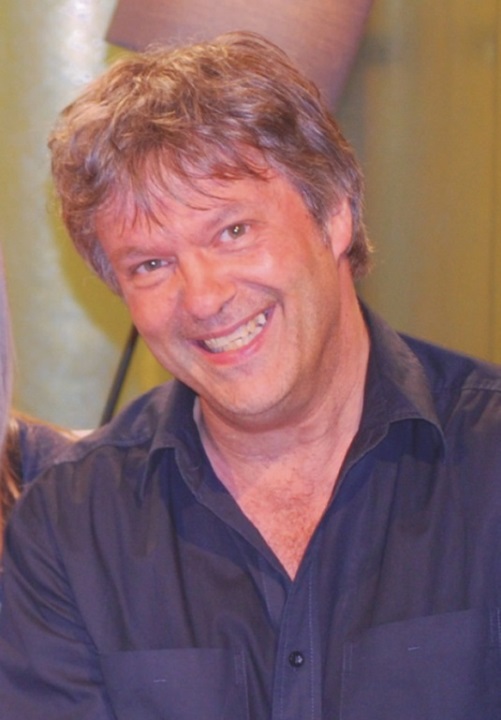 Le burn-out et toutes les formes de violence subies au quotidien signent des ruptures dans le processus d'épanouissement que le sujet associe à son lien au travail. Ces phénomènes s'observent dès l'entrée à l'école. Ils se manifestent ensuite tout au long de l'histoire des individus pour permettre aux plus forts d'entre eux de se sentir exister et renvoyer les autres à un sentiment d’insignifiance et d'inexistence qui empêche de s'épanouir. Comment prévenir ces nouvelles formes de violence symbolique ? Comment aider celui qui en est victime à se relever au-delà de la difficulté ? Comment gérer un groupe au sein duquel ces phénomènes se manifestent ? Cette conférence aura pour but de répondre à ces questions.   